ABSTRAKPENGARUH MODEL PEMBELAJARAN PROBLEM BASED LEARNING BERBANTUAN MATHPOLY TERHADAP KEMAMPUANBERPIKIR KREATIF MATEMATIS SISWASHERLY YOLANDAPenelitian ini bertujuan untuk mendeskripsikan kemampuan berpikir kreatif matematis siswa berdasarkan penggunaan model pembelajaran Problem Based Learning berbantuan Mathpoly. Penelitian ini merupakan penelitian jenis Studi Literature dengan pendekatan kualitatif. Pengumpulan data dilakukan dengan mengumpulkan jurnal-jurnal dan skripsi terkait kemampuan berpikir kreatif matematis siswa, berdasarkan penggunaan model Problem Based Learning berbantuan Mathpoly  untuk kemudian dibaca dan dideskripsikan. Hasil penelitian menunjukkan: (1) Penggunaan model pembelajaran PBL memberikan dampak positif pada peningkatan maupun pengaruh terhadap kemampuan berpikir kreatif matematis siswa, (2) Model pembelajaran PBL merupakan salah satu faktor atau solusi bagi meningkatnya kemampuan berpikir kreatif matematis siswa, (3) Kelebihan model pembelajaran PBL, yaitu meningkatkan aktivitas pembelajaran, mengembangkan hubungan interpersonal dalam belajar kelompok, mengembangkan pengetahuan baru siswa dan bertanggung jawab dalam pembelajaran, juga dapat mendorong untuk melakukan evaluasi sendiri baik terhadap hasil belajar maupun proses belajar, (4) Kekurangan model PBL yaitu, membutuhkan waktu yang lama, dan jika tidak diberikan pemahaman dan alasan yang tepat kepada siswa harus berupaya untuk memecahkan masalah yang sedang dipelajari, maka siswa tidak akan belajar apa yang mereka ingin pelajari.Kata kunci: Kemampuan Berpikir Kreatif Matematis Siswa, Model Problem Based Learning, Mathpoly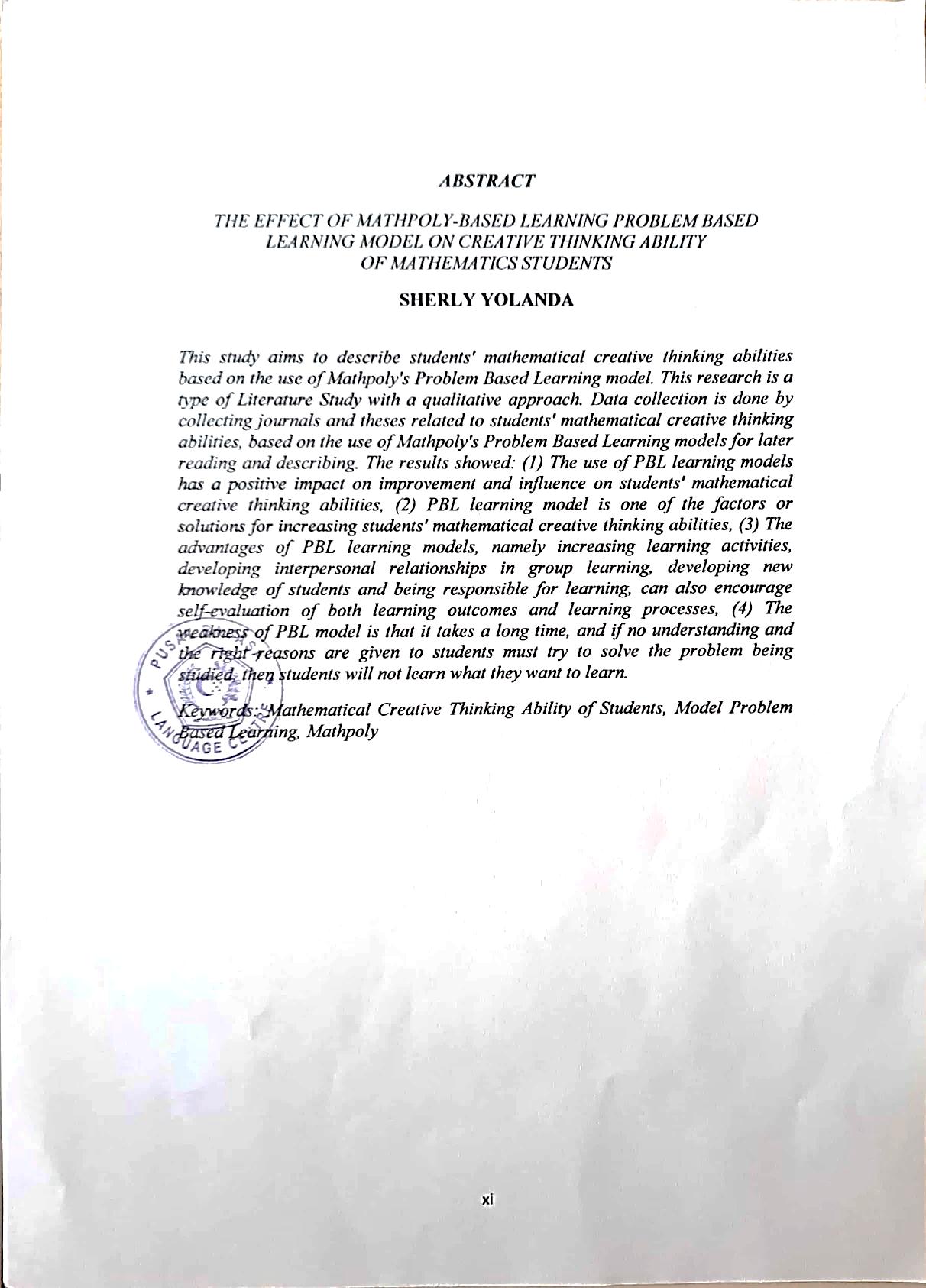 